NAVEAU J, Evron, Marcillé-la-Ville: découverte de quatre stèles attribuées à l'époque gauloiseNAVEAU J, Les thermes et l'église paléochrétienne d'Entrammes: données nouvelles sur la plan et sur les élévationsHELSENS A, Le peuplement autour d'Evron du Vè au XIIè siècle: un territoire de défrichement précoceVALAIS A, Les premiers édifices romans du bassin de la Mayenne: des éléments de datationBOUFLET J.H, Le château de Mayenne: découverte du premier château en pierre, XIè siècleBELLANGER J, Le camp de Beugi, témoin de l'échec de Guillaume-le-Conquérant à Sainte-Suzanne (1084-1087)BOUFLET J.H, Découvertes à l'abbaye de la Roë: chapiteaux et autres fragments au cloître romanBOURRE C, Le district d'Evron de 1791 à 1796: paroisses blanches et paroisses bleuesDEULOFEU J.L, 1793: le passage des Vendéens à LavalSALAMAGNE A, un exemple rare dans l'architecture défensive du XVè: Le boulevard du château de LassayGUEGUEN A, Pudeur attentée et vie quotidienne au XIXè siècle en MayenneDLOUSSKY M, L'implantation bancaire à Laval de 1830 à nos joursDAVY, C, La vie de Saint Vigor, nouvelles lectures des peintures murales de Neau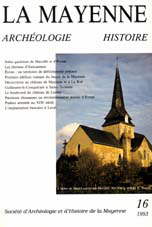 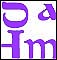 Tome n° 16(année1993) 